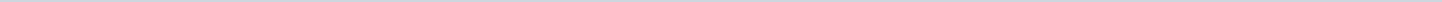 Index (1 onderwerp)1 Eindcalculatie bouw- en grondexploitatie Grote Markt oostzijde Forum GroningenEindcalculatie bouw- en grondexploitatie Grote Markt oostzijde Forum GroningenMetadataDocumenten (1)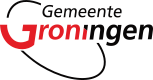 Gemeente GroningenAangemaakt op:Gemeente Groningen28-03-2024 14:27RaadsvoorstellenPeriode: 2024Laatst gewijzigd22-12-2022 13:44ZichtbaarheidOpenbaarStatus-#Naam van documentPub. datumInfo1.Eindcalculatie bouw- en grondexploitatie Grote Markt oostzijde Forum Groningen22-12-2022PDF,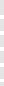 1,27 MB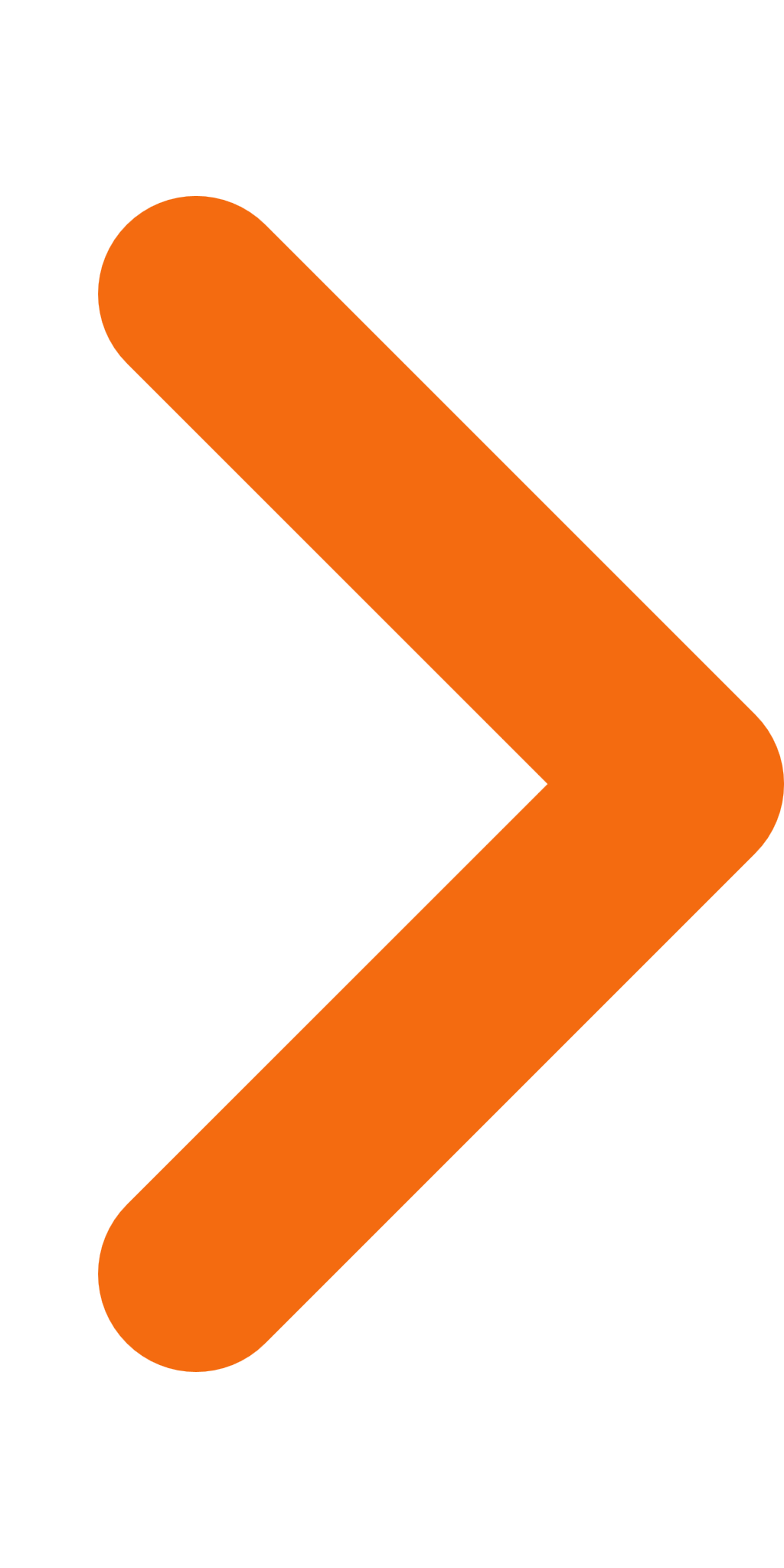 